Негосударственное аккредитованное некоммерческоечастное образовательное учреждение высшего образования«Академия маркетинга и социально-информационных технологий – ИМСИТ»(г. Краснодар)Институт информационных технологий и инноваций Кафедра математики и вычислительной техникиБ1.В.ДВ.05.02 ПРОЕКТИРОВАНИЕ ЧЕЛОВЕКО-МАШИННОГО ИНТЕРФЕЙСААННОТАЦИЯ УЧЕБНОЙ ДИСЦИПЛИНЫдля студентов направления подготовки 09.03.01 Информатика и вычислительная техника Направленность (профиль) образовательной программы«Разработка автоматизированных систем обработки информации и управления»Квалификация (степень) выпускника«Бакалавр»Краснодар2020Рассмотрено и одобрено на заседании кафедры математики и вычислительной техники Академии ИМСИТ, протокол №8 от 11 апреля 2020 года,зав. кафедрой МиВТ, доцент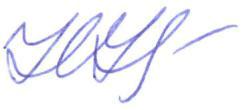 __________       Н.С. НестероваУТВЕРЖДАЮ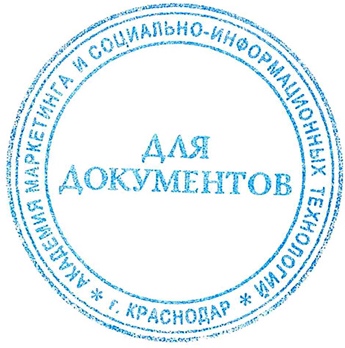 Проректор по учебной работе, доцент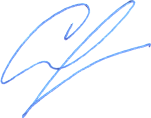     _____________       Н.И. Севрюгина          13 апреля 2020 г.   Цель  и задачи изучения дисциплины:Цель изучения дисциплины – освоение инструментальных сред разработки пользовательских интерфейсов, изучение метафоры пользовательского интерфейса и концептуальной модели взаимодействия человека и объекта управления.Задачи дисциплины:ознакомление студентов с фундаментальными понятиями, основными определениями и методами организации человеко-машинного интерфейса;овладение студентами инженерным аппаратом, необходимым для проектирования человеко-машинного интерфейса;формирование навыков проектирования человеко-машинного интерфейса.Место дисциплины в структуре ОПОПДисциплина относится к дисциплинам по выбору вариативной части блока Б1 учебного планаКраткая характеристика учебной дисциплины (основные блоки, темы)Модуль 1. Проектирование пользовательского интерфейсаМодуль 2. Критерии эргономичности интерфейсаМодуль 3. Элементы пользовательского интерфейсаМодуль 4. Классификация управляющих средств пользовательского интерфейса.Компетенции, формируемые в результате освоения учебной дисциплины:ОПК-3 способностью разрабатывать бизнес-планы и технические задания на оснащение отделов, лабораторий, офисов компьютерным и сетевым оборудованиемПК-1 способностью разрабатывать модели компонентов информационных систем, включая модели баз данных и модели интерфейсов «человек - электронно-вычислительная машина».Знания, умения и навыки, получаемые в процессе изучения дисциплины:Знать:-психологические аспекты человеко-машинного взаимодействия;-формальные методы описания диалоговых систем;-прикладные аспекты человеко-машинного взаимодействия при визуальном проектировании процессов, структур, объектов установка и настройка компонентов операционных систем.Уметь:-разрабатывать требования к интерфейсу «человек – электронно-вычислительная машина»-проектировать и программно реализовывать пользовательский интерфейс ЭВМ.Владеть:-средствами организации диалога человека и вычислительной машины;-методологией проектирования человеко-машинного интерфейса.Формы проведения занятий, образовательные технологии:Лекционные занятия: проблемные лекции, лекция – визуализация, лекция-беседа, лекция - анализ ситуаций.Практические занятия: семинары, методы анализа проблемных ситуаций, логико-методологическое проектирование.Используемые инструментальные и программные средства:Средства проекции (презентации), программированного контроля (тестирования)Microsoft Visio профессиональный, Microsoft Project профессиональный.Формы промежуточногоконтроля:Текущие оценки знаний, опросы, собеседование, самостоятельные и контрольные работыОбщая трудоемкость изучения дисциплины: 108 ч/3 з.е.Форма итогового контроля знаний:Зачет 